 Jamie Page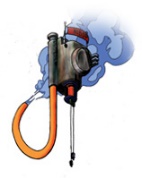 Flat 4, 49 Upper Lewes Rd. Brighton, BN2 3FHI am a motivated and open person who is always seeking opportunities to work in a creative, productive and fulfilling environment. Throughout my career I have enjoyed working as part of a team and feel that I thrive in this environment. My recent voluntary work with Spiral Circus for “Silt” (an indie game in development in Unity3D) has been a great opportunity for me to collaborate with other game developers. I have always found computer games and programming to be fascinating. Over the last year I have focused on using Unity3D, this has given me a sound understanding of C# and Object-Orientated Design. My work in Animation taught me to be a productive and resourceful team member, to communicate effectively, to understand the production pipeline, and to foresee possible problems before they arise. I’m hardworking and diligent about high quality production. I love problem solving and enjoy the challenge of realising the vision of the director or team I’m working with. Technical SkillsLanguages: C++, C#, HTMLGame Engines: Unity3D, Unreal EngineUnity3D: Currently experimenting with shaders and developing my skills on the VFX graph in UnityUnreal Engine: At present I am designing my own game, a Streets of Rage, Street Fighter and Mortal Kombat inspired 2.5D side scrolling beat’em up.development tools: Visual Studio, Sourcetree, GitHubproduction software: Spine, Maya, ZBrush, Sketchbook, Photoshop, Premiere, Aftereffects, Cubase and CoolEdit, Toonboomstudio & MS Office.animator, vfx artist | Silt (Computer Game) @Spiral Circus | March 2018 - PresentVoluntary Position working with the small team creating a 2D Under Water game in Unity3D.Animating 2D Characters (Spine), creating VFX (Unity3D – Particle System, VFX Graph)English teacher | Apax English (Vietnam) | Jan – October 2018Teaching students English (4-15 years old), managing students educational progress, creating showcase and grading videos (Premiere), completing comprehensive monthly reports, exam grading, monthly parent meetings.English teacher | Haedoji Yuchiwon (South Korea) | Nov 2016 –Dec 2017Creating lesson plans, developing the curriculum, teaching students English (4-13 years old), managing students educational progress,),  completing comprehensive monthly reports, exam grading.Media centre manager | Spiral Sussex | 2009 - 2016Managing a media centre for adults with learning difficulties.Creating an online radio station – Spiral Wave Radio, branding, website design, managing the social media, Creating and managing the production of films & animation.Media entre nfrastructure (computer & networking setup, audio equipment & streaming system)Developing & running workshops in radio production, film production, safe computer use, music production, Acting & presenting skills, photography and script writing.In-betweener animation artist | Partizan Animation (London) | 2009In-betweening the lead animator’s drawings, Cleaning Up Animation (QA)Animating various Mr. Men, then performing Clean-Up & Trace animator, clean-up | David Wilson @Colonel Blimp | 2009Voluntary Freelance for the music video “Let it Go” by the Japanese Popstars.Animating character loops, clean-up & trace, digital quality assurance and clean-up (Photoshop)In-betweening lead animator’s drawings, Clean-Up & Trace – Ensuring fluid & quality animation.In-betweener animation artist | Ink.Digital (Dundee) | 2009High quality in-betweening for the animated feature film “The Illusionist”In-Betweening, Clean-Up & TraceAnimation production | 2004 - 2007 | Arts Institute BournemouthBA Hons – Traditional Animation (2.2)Specialised in 2D SFX animation, character animation. Skills developed: Animating (traditional), clean-up & trace (by hand), digital clean up & colouring (ToonBoom Suite, Photoshop), compositing (AfterEffects) & quality assurance. multimedia | 2002 - 2004 | City College Brighton & HoveNational Diploma – with Distinction.Digital animation (Flash), web design (HTML), 3D modelling (3DSMax), image editing (Photoshop)Radio production (CoolEdit, Cubase), film production (Premiere)Iinformation technology | 2000 - 2002 | City College Brighton & HoveNational Diploma – with Merit.MS Office (Word, Access, Excel), programming theory (Object-Orientated), networking (TCP)TrainingUnreal c++ developer course | 2018 - Present | UdemyBen Tristem, GameDev.tv, https://www.udemy.com/unrealcourse/learn/v4/overview Character modelling in maya & Zbrush | 2018 - Present | UdemyNalini Kanta Jena, https://www.udemy.com/realistic-character-modeling-for-game-in-maya-and-zbrush/learn/v4/overview C# Unity developer course | 2018 (Completed) | UdemyBen Tristem, GameDev.tv, https://www.udemy.com/unitycourse/learn/v4/overviewArtistic Skills2D Hand-Drawn Animation, Digital Animation, Storyboarding, Draftsmanship, Digital Design, Film production, photographyHobbies & InterestsSince childhood and the days of the BBC Micro I have been an avid gamer. Throughout the years of the snes, Nintendo64 and Virtual Boy! (Which I still own) I have always been fascinated and captivated by computer games. Fast forward to the present day, I love playing Overwatch, CS:GO, Skyrim & TES Online, and brilliant Indie titles such as DeadCells & Gris.Time permitting, I also enjoy experimenting on my Raspberry Pi and enjoying classics from MAME.I love Anime and Manga, especially Akira and Studio Ghibli films. My favourite and most inspirational artist is Kim Jung Gi.